ед тобом су задаци из природе и друштва. Није за оцену, али јесте провера
знања. Зато је важно да задатке урадиш што боље. Ради озбиљно и покажи шта знаш!
Неке од ових задатака решаваћеш тако што ћеш уписивати одговоре на линију. У већини 
задатака треба да заокружиш слово испред тачног одговора, а у неким ДА или НЕ. 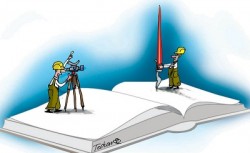 Шта чини живу природу?Заокружи слово испред тачног одговора.
а) биљке, сунце и људи
б) људи, вода и ваздух
в) биљке, животиње и људи
г) животиње, људи и земљиштеПовежи линијама делове биљака са њиховом улогом, као што је започето.
• из њега се развија плод
корен • •                                                              ствара храну за биљку
лист • •                                                            спроводи воду и хранљивематерије
стабло • •                                                         из њега ниче нова биљка
цвет • •                                                            упија воду и хранљивематерије
и причвршћује за тло
За које станиште су карактеристични следећи услови живота:великаколичина воде, мало светлости и муљевито земљиште?
Заокружи слово испред тачног одговора.
а) бара
б) река
в) ливада
г) шумаЗаокружи слово испред тачног одговора.
Животиње настањене у земљишту помажу да оно буде:
а) топлије
б) растреситије
в) влажније
г) мање загађеноКо је у ланцу исхране увек произвођач?—————————–.
Заокружи ДА ако је тврдња тачна, а НЕ ако је нетачна:
По изгледу стабла биљке делимо на листопадне и
четинарске.
ДА НЕ
Дрвеће и жбунови су дрвенасте биљке. ДА НЕ
Дивље животиње су увек месоједи. ДА НЕДопуни реченицу:
Поновна прерада употребљених материјала назива се _______________.
Која својства има вода?
 у квадратиће испред свих тачних одговора.Упиши 
 мења стања
 има боју
 има сталан облик
 тече и разлива се
 провидна јеКада нагло захлади, водена пара не стигне да се дигне високо, већ се охлади
и згусне при земљи. Која је природна појава описана?
Заокружи слово испред тачног одговора.
а) роса
б) киша
в) магла
г) снегЗаокружи слово испред тачног одговора.
Обновљиви извори енергије су:
а) нафта, угаљ и гас
б) ветар, вода и сунце
в) угаљ, вода и ветар
г) вода, сунце и гасКоји материјали су растворљиви у води?
Заокружи слово испред тачног одговора.
а) шећер, уље, бензин
б) уље, бензин, сирће
в) бензин, сирће, кухињска со
г) сирће, шећер, кухињска соДопуни реченицу:
Сва узвишења, удубљења и равнице на Земљиној површини
називамо ___________Чега има више у Србији – стајаћих вода или језера?
Коста каже да на то питање не може да одговори јер не зна тачан број језера у
Србији. Марко сматра да Коста греши, јер се и без пребројавања може дати
тачан одговор.
Ко је у праву?
Заокружи слово испред тачног одговора.
а) Марко
б) Коста
Објасни заштоОкренут си лицем према изласку Сунца- која је страна света испред тебе?
a) исток
б) запад
в) север
г) југПогледај географску карту Србије и одговори на следећа питања.
Како се назива познато археолошко налазиште у близини
Ђердапског језера? ___________________________
Како се назива река која протиче кроз Чачак?————————–Заокружи слово испред тачног одговора.
Прва српска држава била је:
а) Душаново царство
б) Кнежевина Србија
в) Моравска Србија
г) РашкаБројевима од 1 до 5 означи редослед којим су се наведене личности
појављивале у српској историји.
Настави низ као што је започето:
____ Милош Обилић
____ Никола Тесла
____ Свети Сава
____ Карађорђе
____ цар ДушанКако се зове химна Србије?
Заокружи слово испред тачног одговора
а) Хеј, Словени
б) Боже правде
в) Марш на Дрину
г) Тамо далекоСа којом од наведених држава се граничи Република Србија?
Заокружи слово испред тачног одговора.
а) Грчка
б) Мађарска
в) Словенија
г) НемачкаБројевима означи да ли наведена карактеристика описује село или град.
На линијама поред сваке карактеристике упиши одговарајући број.
1 – село
2 – град
____ насеља у којима се становништво претежно
бави пољопривредом
____ насеља која обично заузимају малу територију
____ насеља која имају велики број становника
____ насеља у којима постоји већи број здравствених,
образовних и културних установПриродни услови у крају утичу на делатност људи. Шта се најчешће
прoизводи у равничарским крајевима?
Заокружи слово испред тачног одговора.
а) аутомобили
б) храна
в) бакар
г) намештајДопуни реченицу:
Делатност која обухвата све послове везане за превоз робе, путника
и информација назива се ___________________.
Које људске делатности повезују произвођаче и купце намештаја?
Заокружи слово испред тачног одговора.
а) пољопривреда и индустрија
б) индустрија и трговина
в) саобраћај и трговина
г) саобраћај и пољопривредаПажљиво прочитај текст и на празној линији упиши како се назива група
о којој текст говори.
Одмах по рођењу човек постаје члан ове групе. Одрасли чланови
групе старају се о млађима, све док се они не оспособе за самосталан
живот.
Ова група назива се: ______________________
Старија Љиљанина сестра је читајући њен дневник без питања открила ко
је Љиљанина симпатија. Сутрадан је пред другом децом задиркивала због
тога. Љиљани је било веома непријатно.
Које се дечје право не поштује у овом примеру?
Заокружи слово испред тачног одговора.
а) право на слободно време и игру
б) право на заштиту када их одрасли злостављају
в) право на изражавање властитог мишљења
г) право на личне тајнеШта треба прво урадити уколико се грејалица запали због неисправних
инсталација?
Заокружи слово испред тачног одговора.
а) брзо угасити ватру водом
б) брзо искључити грејалицу из струје
в) напустити дом и обавестити најближу одраслу особу
г) отворити прозор да изађе дим